Namensschilder - Höhe: 16 mm, Breite: 41 mm
Eingabe für Name, Lichtschaltfunktion, etc.
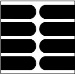 A. VonwillerC. HoffmannA. JacobsE. JennrichM. KadallaInge JesseE. KundertU. KaufmannE. KaiserPaul HuberErika PlumElfriede PreussP. BetschartA. RehfeldDoris RennerE. RiemerD. ReicheltD. SutterA. RitterGerda PoppUwe RoschG. RotheD. RitzkeB. RubockWalter RodekDirk ReicheltPutzkerPrehmLanterLietzmannLooserMangelsdorfSchenkSchafrothBöttcherBischoffBlacksteinBogenhagenBlacksteinBeneckeBellgardtBellgardtBlomeyerH. JürgensD. JablonkaE. JolitzR. IrmscherKämmererKammannPinnowPh. AndreasA. PieperA. PosnerH. WalindaWannewitzWeigel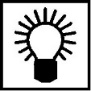 F. EggertI. Blombach